Информационная карта участника Ленинградского областного конкурса «Учитель года» 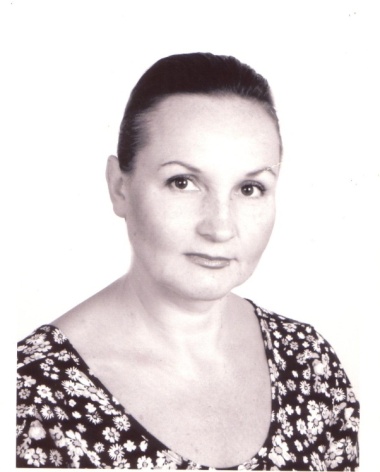 МатэушНаталья АлексеевнаПравильность сведений, представленных в информационной карте, подтверждаю: 	 Н.А. Матэуш «____» 	 2017 г.1. Общие сведения1. Общие сведенияНаселенный пунктМуниципальное образование Приозерский муниципальный район Ленинградской области, п. СосновоДата рождения (день, месяц, год)25 марта 1969 годМесто рожденияпгт. Юрья Кировской обл.Адрес личного сайта, блога и т. д., где можно познакомиться с участником и публикуемыми им материаламиhttp://ds2sosnovo.my1.ru/  Адрес сайта образовательной организации в Интернетеhttp://ds2sosnovo.my1.ru/  2. Работа2. РаботаМесто работы (наименование образовательного учреждения в соответствии с уставом)Муниципальное дошкольное образовательной учреждение «Детский сад комбинированного вида №2» Занимаемая должностьМузыкальный руководительПреподаваемые предметынетКлассное руководство в настоящее время, в каком классенетОбщий трудовой и педагогический стаж (полных лет на момент заполнения анкеты)25 летКвалификационная категориявысшаяПочетные звания и награды (наименования и даты получения)2011 год - «Женщина года Ленинградской области»2009 год, 2015 год - Почетная грамота главы администрации муниципального образования Приозерский муниципальный район ленинградской области2009 год, 2016 год - благодарственное письмо Законодательного собрания Ленинградской области2015 год, 2016 год - благодарственное письмо ЛОРО партии «Единая Россия» за участие в качестве эксперта в конкурсе «Детские сады – детям»3. Образование3. ОбразованиеНазвание и год окончания учреждения профессионального образованияКалининское музыкально-педагогическое училище, 1988 год Российский государственный педагогический университет им. А.И. Герцена, 2010 годСпециальность, квалификация по дипломуМузыкальный руководитель в детском саду, учитель музыки в школеДополнительное профессиональное образование за последние три года (наименования образовательных программ, модулей, стажировок и т. п., места и сроки их получения) 2013, 2014, 2015 гг. Семинары-практикумы «Методика преподавания вокала»Ученая степеньнетНазвание диссертационной работы (работ)нетОсновные публикации (в т. ч. брошюры, книги)нет4. Общественная деятельность4. Общественная деятельностьУчастие в общественных организациях (наименование, направление деятельности и дата вступления)Депутат муниципального образования Сосновское сельское поселение МО Приозерский муниципальный район Ленинградской областиЧлен партии «Единая Россия» с 2008 годаУчастие в деятельности управляющего (школьного) советанетУчастие   в   разработке   иреализации муниципальных, региональных, федеральных, международных программ и проектов (с указанием статуса участия)5. Семья5. СемьяСемейное положение (фамилия, имя, отчество и профессия супруга)Матэуш Олег Владимирович, офицер запаса, Генеральный директор ОАО «Уют-Сервис»Дети (имена и возраст)Никита - 25 лет, Владислав - 21год, Григорий - 13 лет6. Досуг6. ДосугХоббиРуководитель Образцового детского вокального ансамбля «Золотинки»Спортивные увлеченияБег, плавание, лыжи, фитнессСценические талантыПение, участие в мюзиклах, спектаклях7. Контакты7. КонтактыРабочий адрес с индексом188730, Ленинградская область, Приозерский район, п. Сосново, ул. Зеленая горка, д.3 Домашний адрес с индексом188730, Ленинградская область, Приозерский район, п. Сосново, ул. Первомайская, д. 7, кв. 87Рабочий телефон с междугородним кодом8(81379)61298Домашний телефон с междугородним кодомнетМобильный телефон с междугородним кодом+79633408865Факс с междугородним кодомРабочая электронная почтаevdokimovadou2@mail.ru  Личная электронная почтаzolotinki_sos@mail.ru 8. Профессиональные ценности8. Профессиональные ценностиПедагогическое кредо участникаНикогда ничего не поздноПочему нравится работать в образовательном учрежденииРаботать с детьми очень легко, но этому надо посвятить всю жизнь, а я уже отдала работе с детьми большую часть себя и жизни – и не жалею.Профессиональные и личностные ценности, наиболее   близкие участникуЩедрость души, любовь и постоянный интерес к детям, готовность отдавать все свои силы их развитию.В чем, по мнению участника, состоит    основная    миссия победителя конкурса «Учитель года России»Победителем станет трудолюбивый, талантливый, подлинный мастер своего дела, а значит, он будет ценнейшим источником для обобщения и распространения передового опыта9. Приложения9. ПриложенияПодборка цветных фотографий:1. Портрет 9x13 см;2. Жанровая (с учебного занятия, внеклассного               мероприятия, педагогического совещания и т. п.);3. Дополнительные        жанровые
фотографии (не более 5)Представляется на компакт-диске в формате JPEG («*.jpg») с разрешением не менее 300 точек на дюйм без уменьшения исходного размераИнтересные    сведения    об участнике,    не    раскрытые предыдущими разделами (не более 500 слов)Конкурсное задание второго тура «Педагогическое мероприятие с детьми»(заполняется только участниками в номинации «Воспитатель года»)Конкурсное задание второго тура «Педагогическое мероприятие с детьми»(заполняется только участниками в номинации «Воспитатель года»)Тематика, форма мероприятиязанятиеВозрастная группа детей любаяНеобходимое оборудованиеПианино, проигрыватель с флэшкартой